 Customer Care Centre, Bailey’s New Street, Waterford 0818 10 20 20 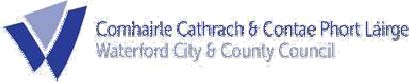 contact@waterfordcouncil.ie APPLICATION FORM FOR A VISITOR’S PARKING PERMITI wish to apply for a Visitor’s Parking Permit, and declare that the following information is accurate and correct to the best of my knowledge and belief. I further declare that this address is my principal place of residence and I am currently residing at this address.Signed:_______________________________		Date:	_____________________Only fully completed forms, accompanied by ALL of the required documents, will be accepted.Copy of recent household utility bill, GAS, ESB, UPC, Sky TV, Irish Water OR copy of recent bank/credit card statement OR copy of recent correspondence from Dept. Of Social Welfare/Revenue.Proof of age for all occupants residing at address e.g. Birth Certificate, Passport, Travel Pass etc.Visitor’s Parking Permits are subject to qualifying criteria of households occupied by persons aged 65 or over.A Visitor’s Parking Permit is valid for 12 months only.On expiry, a new application must be made (accompanied by all relevant documentation).Please use BLOCK CAPITALSApplicant Details:Surname: _______________________________	 	Forename: _______________________________ Address: _______________________________________________________________________________ Contact No:  ________________	Email:	_______________________Street #1:  ______________________________		Street #2:	___________________________Please list other occupant’s details in the space provided.SurnameFirst NameDate of Birth